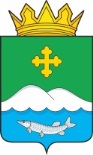 Дума Белозерского муниципального округаКурганской областиРЕШЕНИЕот 28 октября 2022 года  № 235               с. БелозерскоеО Положении о почетном звании «Почетный гражданин 
Белозерского муниципального округа Курганской области» В соответствии Федеральным законом от 6 октября 2003 года № 131-ФЗ «Об общих принципах организации местного самоуправления в Российской Федерации», Законом Курганской области от 29 декабря 2021 года № 172 «О преобразовании муниципальных образований путем объединения всех поселений, входящих в состав Белозерского района Курганской области, во вновь образованное муниципальное образование - Белозерский муниципальный округ Курганской области и внесении изменений в некоторые законы Курганской области», Уставом Белозерского муниципального округа Курганской области, Дума Белозерского муниципального округа Курганской областиРЕШИЛА:1. Установить почетное звание «Почетный гражданин Белозерского муниципального округа Курганской области».2. Утвердить Положение о почетном звании «Почетный гражданин Белозерского муниципального округа Курганской области» согласно приложению к настоящему решению.3. Признать утратившими силу:- решение Белозерской районной Думы от 6 июля 2012 года №208 «О Положении о почетном звании Белозерского района «Почетный гражданин Белозерского района» в новой редакции»;- решение Белозерской районной Думы «О внесении изменения в решение Белозерской районной Думы от 6 июля 2012 года №208 «О Положении о почетном звании Белозерского района «Почетный гражданин Белозерского района» в новой редакции».4. Настоящее решение вступает в силу с 1 ноября 2022 года.5. Разместить настоящее решение на официальном сайте Администрации Белозерского муниципального округа Курганской области в информационно-телекоммуникационной сети Интернет. 6. Контроль за выполнением настоящего решения возложить на председателя Думы Белозерского муниципального округа Курганской области.Председатель Думы Белозерского муниципального округа                                     П.А. МакаровГлава Белозерского муниципального округа                                      А.В. ЗавьяловПриложение к решению Думы Белозерского муниципального округаот 28 октября 2022 года № 235«О Положении о почетном звании «Почетный гражданин Белозерского муниципального округа Курганской области»ПОЛОЖЕНИЕо почетном звании «Почетный гражданин Белозерского муниципального округа Курганской области»Раздел I. Общие положения1. Настоящим Положением устанавливается почетное звание «Почетный гражданин Белозерского муниципального округа Курганской области», регулируется порядок его присвоения и устанавливается персональная денежная выплата лицам, удостоенным почетного звания «Почетный гражданин Белозерского муниципального округа Курганской области».2. Почетное звание «Почетный гражданин Белозерского муниципального округа Курганской области» (далее - Почетное звание) является публичным признанием заслуг удостоенного им лица перед Белозерским муниципальным округом Курганской области и его жителями.3. Почетное звание присваивается за выдающиеся заслуги в развитии отраслей экономики и социальной сферы, охраны окружающей среды и экологической безопасности округа, обеспечении законности и правопорядка, соблюдении прав человека, проявлении благотворительной, иной деятельности, способствующей повышению известности и авторитета Белозерского муниципального округа Курганской области, за особые отличия в защите Отечества, жизни и здоровья людей.4. Почетное звание присваивается, как правило, гражданам Российской Федерации, проживающим или проживавшим ранее на территории Белозерского муниципального округа Курганской области. В исключительных случаях может быть принято решение о присвоении почетного звания лицам, не проживавшим (не проживающим) на территории Белозерского муниципального округа Курганской области, а также иностранным гражданам и лицам без гражданства.5. Почетное звание не может быть присвоено:- Главе Белозерского муниципального округа, депутатам Думы Белозерского муниципального округа в течение срока их полномочий и до истечения одного года с момента окончания срока действий их полномочий;- повторно одному и тому же лицу.Раздел II. Порядок внесения кандидатур для присвоения Почетного звания 6. Кандидатуры на присвоение Почетного звания могут вноситься в Думу Белозерского муниципального округа Курганской области органами местного самоуправления Белозерского муниципального округа Курганской области, коллективами организаций независимо от формы собственности, расположенных (зарегистрированных) на территории Белозерского муниципального округа Курганской области, общественными объединениями, осуществляющими свою деятельность на территории Белозерского муниципального округа Курганской области.7. Представление о присвоении Почетного звания руководителям отраслевых (функциональных) органов Администрации Белозерского муниципального округа Курганской области вносит только Глава Белозерского муниципального округа Курганской области.8. Представление о присвоении Почетного звания оформляется в письменной форме и должно содержать:- протокол общего собрания (конференции, съезда) общественного объединения либо решение руководящего органа общественного объединения в случае выдвижения общественным объединением;- протокол общего собрания (конференции) коллектива предприятия, учреждения, организации в случае выдвижения коллективом организации;- биографические сведения о выдвигаемой кандидатуре и краткое описание достижений и заслуг, за которые должно производиться присвоение почетного звания.При необходимости могут быть представлены иные документы, характеризующие кандидата.9. Срок внесения представлений - с марта по декабрь включительно. По окончании срока внесения представлений все документы направляются в комиссию, указанную в разделе III настоящего Положения.10. При принятии Думой Белозерского муниципального округа Курганской области решения об отсутствии достаточных оснований для присвоения звания «Почетный гражданин Белозерского муниципального округа Курганской области», повторное представление той же кандидатуры может вноситься теми же субъектами не ранее, чем через один год после вынесения соответствующего решения.11. Представление о присвоении Почетного звания, вносимое Главой Белозерского муниципального округа Курганской области, Администрацией Белозерского муниципального округа Курганской области, Думой Белозерского муниципального округа Курганской области, оформляется в письменной форме и должно содержать:- ходатайство Главы Белозерского муниципального округа Курганской области, Думы Белозерского муниципального округа Курганской области о присвоении Почетного звания;- биографические сведения о выдвигаемой кандидатуре и краткое описание достижений и заслуг, за которые должно производиться присвоение Почетного звания.Раздел III. Порядок рассмотрения кандидатур для присвоения Почетного звания12. Для организации работы по рассмотрению кандидатур для присвоения Почетного звания на паритетных началах создается Комиссия по присвоению почетного звания «Почетный гражданин Белозерского муниципального округа Курганской области» (далее – Комиссия) в количестве 8 человек, состоящая из представителей Администрации Белозерского муниципального округа Курганской области и Думы Белозерского муниципального округа Курганской области.  13. Персональный состав комиссии устанавливается соответствующими правовыми актами. Комиссия действует на общественных началах.14. Комиссия оценивает представления к награждению и до 1 февраля направляет в Думу Белозерского муниципального округа Курганской области заключения о возможном присвоении Почетного звания, заключения об отклоненных кандидатурах.Раздел IV. Порядок присвоения Почетного звания15. Присвоение Почетного звания осуществляется решением Думы Белозерского муниципального округа Курганской области.16. Решение о присвоении Почетного звания подлежит официальному опубликованию в газете «Боевое слово» и на сайте Администрации Белозерского муниципального округа. 17. Присвоение Почетного звания производится ежегодно и, как правило, в феврале. Количество ежегодно присваиваемых званий не может превышать одного.18. Лицу, удостоенному Почетного звания, не позднее, чем в месячный срок с момента вступления в силу решения Думы Белозерского муниципального округа Курганской области о присвоении ему Почетного звания, в торжественной обстановке вручаются: Свидетельство и удостоверение Почетного гражданина Белозерского муниципального округа Курганской области и единовременная денежная выплата.19. При наличии уважительных причин, в результате которых невозможно личное присутствие лица, удостоенного Почетного звания, Свидетельство и удостоверение Почетного гражданина Белозерского муниципального округа Курганской области и единовременная денежная выплата, могут быть вручены его представителю.20. В случае присвоения Почетного звания посмертно близким родственникам вручается Свидетельство Почетного гражданина Белозерского муниципального округа Курганской области. Единовременная денежная выплата и удостоверение не вручаются.21. Документами, подтверждающими факт присвоения лицу Почетного звания, являются Свидетельство и удостоверение Почетного гражданина Белозерского муниципального округа Курганской области.22. Описание Свидетельства Почетного гражданина Белозерского муниципального округа Курганской области устанавливается приложением 1 к настоящему Положению. 23. Описание удостоверения Почетного гражданина Белозерского муниципального округа Курганской области устанавливается приложением 2 к настоящему Положению.24. На доме (квартире), где он проживает Почетный гражданин Белозерского муниципального округа Курганской области устанавливается табличка, форма которой устанавливается приложением 3 к настоящему Положению.25. Материальное обеспечение по изготовлению Свидетельств и удостоверений Почетных граждан, стенда, табличек установленного образца осуществляются Администрацией Белозерского муниципального округа за счет средств бюджета Белозерского муниципального округа.Раздел V. Права и льготы Почетных граждан Белозерского муниципального округа Курганской области26. Лица, удостоенные Почетного звания, в качестве меры социальной защиты (поддержки) имеют право на единовременную денежную выплату в размере, установленном Думой Белозерского муниципального округа Курганской области.27. Предоставление единовременной денежной выплаты, предусмотренной пунктом 26 настоящего Положения, осуществляется в момент вручения Свидетельства Почетного гражданина Белозерского муниципального округа Курганской области.28. Администрация Белозерского муниципального округа Курганской области выступает получателем и поставщиком информации о мере социальной защиты в Единую государственную информационную систему социального обеспечения (далее - ЕГИССО) о гражданах, удостоенных Почетного звания и имеющих право на получение единовременной денежной выплаты в соответствии с Федеральным законом от 17 июля 1999 года № 178-ФЗ «О государственной социальной помощи», а также осуществляет ее обработку и использование в соответствии с законодательством Российской Федерации.29. Единовременная денежная выплата, предусмотренная пунктом 26 настоящего Положения, выплачивается за счет средств бюджета Белозерского муниципального округа Курганской области.30. Почетный гражданин Белозерского муниципального округа Курганской области имеет право:- на внеочередной прием должностными лицами органов местного самоуправления Белозерского муниципального округа Курганской области, руководителями муниципальных предприятий и учреждений Белозерского муниципального округа Курганской области;- присутствовать в качестве почетного гостя на торжественных мероприятиях, посвященных государственным и окружным праздникам, памятным датам и событиям, проводимых Администрацией Белозерского муниципального округа Курганской области и Думой Белозерского муниципального округа Курганской области;- на преимущественное право представлять Белозерский муниципальный округ Курганской области в составе различного рода делегаций.Раздел VI. Лишение звания «Почетного гражданина Белозерского муниципального округа Курганской области»31. Решение о лишении почетного звания «Почетный гражданин Белозерского муниципального округа Курганской области» за действия, порочащие гражданина, может быть принято только Думой Белозерского муниципального округа Курганской области.Раздел VII. Переходные положения32. В связи с преобразованием муниципальных образований путем объединения всех поселений, входящих в состав Белозерского района Курганской области, во вновь образованное муниципальное образование - Белозерский муниципальный округ Курганской области, Белозерский район и Белозерский муниципальный округ Курганской области имеют одинаковое значение.Приложение 1к Положению о почетном звании «Почетный гражданин Белозерского муниципального округа Курганской области»ОПИСАНИЕ Свидетельства Почетного гражданина Белозерского муниципального округа Курганской области1. Свидетельство Почетного гражданина Белозерского муниципального округа Курганской области представляет собой лист формата A4 (210 x 297 мм), выполненный в цветах герба и флага Белозерского района Курганской области.2. Сверху в центре помещено изображение герба Белозерского муниципального округа и надпись «Белозерский муниципальный округ», ниже помещена надпись «Свидетельство Почетного гражданина Белозерского муниципального округа Курганской области». На остальной части листа имеется текст следующего содержания:«Гражданин (гражданка) (фамилия, имя, отчество) удостоен (удостоена) почетного звания «Почетный гражданин Белозерского муниципального округа Курганской области».Почетное звание присвоено решением Думы Белозерского муниципального округа Курганской области от _____________ № ___.Председатель Думы Белозерского муниципального округа Курганской области _______________________Глава Белозерского муниципального округа Курганской области _______________________Свидетельство № _____».3. Свидетельство подписывается Главой Белозерского муниципального округа Курганской области и председателем Думы Белозерского муниципального округа Курганской области. На свидетельстве ставится гербовая печать Администрации Белозерского муниципального округа Курганской области и печать Думы Белозерского муниципального округа Курганской области.Приложение 2к Положению о почетном звании «Почетный гражданин Белозерского муниципального округа Курганской области»ОПИСАНИЕ Удостоверения Почетного гражданина Белозерского муниципального округа Курганской области1. На внешней стороне удостоверения в центре помещена надпись «Удостоверение».2. На левой внутренней стороне удостоверения сверху в центре помещено изображение герба Белозерского муниципального округа, ниже помещается надпись «Почетный гражданин Белозерского муниципального округа Курганской области».3. На правой внутренней стороне удостоверения сверху в центре помещена надпись с указанием фамилии, имени, отчества (если имеется), ниже надпись «является Почетным гражданином Белозерского муниципального округа Курганской области», ниже надпись «Глава Белозерского муниципального округа И.О.Фамилия», ниже надпись «Решение Думы Белозерского муниципального округа от _____________ № ___.».4. Удостоверение подписывается Главой Белозерского муниципального округа Курганской области. На удостоверении ставится гербовая печать Администрации Белозерского муниципального округа Курганской области.Приложение 3к Положению о почетном звании «Почетный гражданин Белозерского муниципального округа Курганской области»ОПИСАНИЕ таблички, устанавливаемой на дом (квартиру), где проживает  Почетный гражданин Белозерского муниципального округа Курганской области1. Табличка, устанавливаемая на дом (квартиру), где проживает Почетный гражданин Белозерского муниципального округа Курганской области Почетного гражданина Белозерского муниципального округа Курганской области представляет собой лист пластика формата A4 (210 x 297 мм), выполненный в цветах герба и флага Белозерского муниципального округа Курганской области.2. В центре таблички помещается надпись «Здесь проживает Почетный гражданин Белозерского муниципального округа Курганской области». 